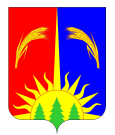 ДУМА ЮРЛИНСКОГО МУНИЦИПАЛЬНОГО ОКРУГА ПЕРМСКОГО КРАЯРЕШЕНИЕ19.02.2021                                                                                                                № __В соответствии с Федеральным законом от 06.10.2003 № 131-ФЗ «Об общих принципах организации местного самоуправления в Российской Федерации» Дума Юрлинского муниципального округа Пермского края РЕШАЕТ:          1. Внести в решение Думы Юрлинского муниципального округа Пермского края от 16.12.2020  № 133 «О назначении опроса граждан по вопросу закрытия филиала МБОУ «Юрлинская средняя школа им.Л.Барышева» «Келичёвский детский сад» в Юрлинском муниципальном округе» следующие изменения:          1.1. П.2 изложить в следующей редакции:«2. Провести опрос граждан 11 марта 2021 года.».2. Направить настоящее решение в администрацию Юрлинского муниципального округа Пермского края, в прокуратуру Юрлинского района.3. Возложить контроль за исполнением данного решения на постоянную комиссию по социальным вопросам  Думы Юрлинского муниципального округа Пермского края.	4. Опубликовать данное решение в информационном бюллетене «Вестник Юрлы» и разместить на официальном сайте Юрлинского муниципального округа Пермского края.5. Настоящее решение вступает в силу со дня его официального опубликования. Председатель Думы Юрлинского муниципального округаПермского края                       		                                                        А.И. ПикулевГлава муниципального округа-глава администрации Юрлинского муниципального округа Пермского края                                              Т.М. МоисееваПояснительная запискак  проекту решения Думы Юрлинского муниципального округа Пермского края        «О внесении изменений в Решение Думы Юрлинского муниципального округа Пермского края от 16.12.2020 г. № 133 «О назначении опроса граждан по вопросу закрытия филиала МБОУ «Юрлинская средняя школа им.Л.Барышева» Келичёвский детский сад»   Внесение изменения в Решение Думы Юрлинского муниципального округа Пермского края от 16.12.2020 г. № 133 «О назначении опроса граждан по вопросу закрытия филиала МБОУ «Юрлинская средняя школа им.Л.Барышева» Келичёвский детский сад» возникло по причине не проведения опроса граждан в утверждённый срок, т.к. в день проведения опроса не мог присутствовать Половников А.В., член комиссии по проведению опроса граждан, в виду необходимости его  обязательного медицинского осмотра (очередь)  после перенесённой болезни.Начальник управления образования                              Г.Н. ИвановаСведенияоб отсутствии необходимости проведения оценки регулирующего воздействия проекта решения Думы Юрлинского муниципального округа Пермского края «О внесении изменений в решение Думы Юрлинского муниципального округа Пермского края от 16.12.2020 г. № 133 «О назначении опроса граждан по вопросу закрытия филиала МБОУ «Юрлинская средняя школа им.Л.Барышева» Келичёвский детский сад»   Принятие проекта решения Думы Юрлинского муниципального округа Пермского края «О внесении изменений в решение Думы Юрлинского муниципального округа Пермского края от 16.12.2020 г. № 133 «О назначении опроса граждан по вопросу закрытия филиала МБОУ «Юрлинская средняя школа им.Л.Барышева» Келичёвский детский сад»  не затрагивает вопросы осуществления предпринимательской деятельности, в связи с чем, отсутствует необходимость проведения оценки его регулирующего воздействия.  Начальник управления образования                                  Г.Н. ИвановаО внесении изменений в решение Думы Юрлинского муниципального округа Пермского края от 16.12.2020 № 133 «О назначении опроса граждан по вопросу закрытия филиала МБОУ «Юрлинская средняя школа им.Л.Барышева» «Келичёвский детский сад» в Юрлинском муниципальном округе»